СУМСЬКА МІСЬКА РАДАVII СКЛИКАННЯ XXXIX СЕСІЯРІШЕННЯ	У зв’язку з необхідністю передачі закінчених будівництвом об’єктів комунальної власності територіальної громади міста Суми комунальним підприємствам, у господарському віданні або оперативному управлінні яких    знаходяться дані об’єкти, відповідно до наказу Міністерства фінансів України від 13.09.2016  № 818 «Про затвердження типових форм з обліку та списання основних засобів суб’єктами державного сектору та порядку їх складання», керуючись статтею 25 та частиною п’ятою статті 60 Закону України «Про місцеве самоврядування в Україні», Сумська міська радаВИРІШИЛА:	1. Департаменту інфраструктури міста Сумської міської ради                   (Яременко Г.І.):1.1. Передати, а комунальним підприємствам, у господарському віданні або оперативному управлінні яких знаходяться  дані об’єкти, прийняти на баланс закінчені будівництвом об’єкти комунальної власності                             територіальної громади міста Суми, щодо яких здійснювалась                           реконструкція та капітальний ремонт, згідно з додатком;1.2. Зняти з балансу закінчені будівництвом об’єкти комунальної            власності територіальної громади міста Суми, щодо яких здійснювалась         реконструкція, згідно з додатком, у порядку, встановленому чинним              законодавством.	2. Організацію виконання даного рішення покласти на заступника міського голови згідно з розподілом обов’язків. Сумський міський голова                                                                 О.М. ЛисенкоВиконавець: Павленко В.І.__________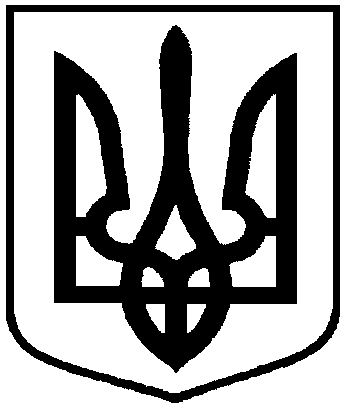 Від 03 травня 2018 року № 3414 - МРм. СумиПро передачу закінчених будівництвом об’єктів комунальної власності територіальної громади міста Суми підприємствам та установам, у господарському відданні або оперативному управлінні яких знаходяться дані об’єкти